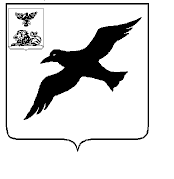 ОТЧЕТО РЕЗУЛЬТАТАХ КОНТРОЛЬНОГО МЕРОПРИЯТИЯ«Проверка финансово-хозяйственной деятельности МКУ «ЦМИ» за  2019 год»от 20.01.2020 года.1. Основание для проведения контрольного мероприятия: распоряжение контрольно-счетной комиссии Грайворонского городского округа №1 от 20.01.2020 года.2. Предмет контрольного мероприятия: исполнение плана финансово-хозяйственной деятельности учреждения на 2019 год.3. Объект (объекты) контрольного мероприятия: муниципальное казенное учреждение «Центр молодежных инициатив»4. Срок проведения контрольного мероприятия с 20.01.2020г. по 05.02.2020г.5. Вопросы контрольного мероприятия:-Проверка наличия нормативно-правовых актов по финансово-хозяйственной деятельности учреждения;-Общее состояние бухгалтерского учета и отчетности;-Анализ исполнения финансово-хозяйственной деятельности;-Проверка обеспечения сохранности и правильности учета основных средств и материальных запасов, целевое и эффективное использование имущества в Муниципальном казенном Учреждении «Центр молодежных инициатив» Управления культуры и молодежной политики Грайворонского городского округа;-Проверка соблюдения кассовой, платежной и финансовой дисциплины;-Проверка банковских операций;-Проверка расчетов с подотчетными лицами;-Проверка расчетов с поставщиками и подрядчиками.6. Проверяемый период деятельности: 2019 год.7. Объем проверенных средств – 2 209,1 тыс. руб,  в том числе из местного бюджета –     2 209,1 тыс.руб.	8. По результатам контрольного мероприятия установлено следующее:1.	В нарушение пункта 2 Порядка, утвержденного Приказом Минфина РФ №112н,  составления и ведения бюджетных смет к  представленной на утверждение смете не прилагались обоснования (расчеты) плановых сметных показателей, использованных при формировании сметы, являющихся неотъемлемой  ее частью.	2.	В нарушение Статьи 7 Федеральный закон от 06.12.2011 N 402-ФЗ Представленная учетная политика МКУ «ЦМИ», утвержденная приказом от 27 декабря 2018 года № 102-А, контроль за исполнением приказа, которой  возложен на недействующего главного бухгалтера Беляеву С.А.	3.	В нарушение Приказа Министерства финансов РФ от 15.12.2010г. № 173н, в инвентарных карточках учета основных средств не заполнены строки: «Назначение объекта»; «Организация-изготовитель»; «Местонахождение объекта»;  краткая индивидуальная характеристика объекта.КОНТРОЛЬНО-СЧЕТНАЯ  КОМИССИЯ ГРАЙВОРОНСКОГО ГОРОДСКОГО ОКРУГАул. Комсомольская ,21, г. Грайворон, Белгородская область, 309370                         тел (47261) 45164 электронная почта: sovdep@gr.belregion.ruПредседатель контрольно-счетной комиссииГрайворонского городского округаН.А. Приходченко   